Fragebogen: Bin ich kirchennah/kirchenfern?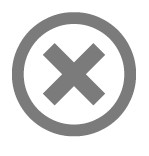 Wo begegnet(e) mir „Kirche“ bisher in meinem Leben? Bei einer Tauffeier, die ich bewusst miterlebte. An Weihnachten, zum Beispiel im Weihnachtsgottesdienst. Zu Hause: Meine Eltern/meine Großeltern sind religiös und haben mir vieles erklärt. Ich habe mal bei den Sternsingern mitgemacht. Bei einer Beerdigungsfeier auf dem Friedhof. Ich besuche leidenschaftlich gerne Sonntagsgottesdienste. Ich war schon mal im Sonntagsgottesdienst, aber nicht leidenschaftlich gern. Ich war/bin Messdiener/Messdienerin! Ich war früher im Kindergottesdienst. Ich habe schon mal einen Jugendgottesdienst besucht. Im Kommunions- und Firmunterricht beziehungsweise im Konfirmandenunterricht. Auf dem Kirchentag/Katholikentag oder einem anderen Event (Christival, Taizé-Treffen oder Ähnliches). Ich war schon mal in Taizé. Ich habe mal Konzerte von christlichen Musikbands oder Chören oder Orchestern besucht. Ich bin selbst Mitglied in einer christlichen Band/Orchester/Chor. Ich hänge gelegentlich ab in einem christlichen Jugendzentrum/Jugendraum. Ich war mal bei einer christlichen Jugendgruppe. Ich mache regelmäßig bei einer christlichen Jugendgruppe mit. Ich habe schon mal eine kirchliche Beratungsstelle kennengelernt (Familien-, Sucht- oder Ähnliches). Ich wurde schon mal in einem katholischen/evangelischen Krankenhaus behandelt. Außerdem machte ich noch folgende Erfahrung(en):__________________________________________________________________________________________________________________________________________________________________________________________________________________________________________________________________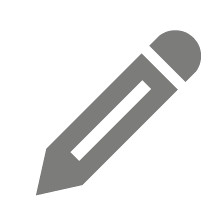 Kirche spielt in meinem Leben eine eher … kleine 	 mittlere 	 große RolleIch bin der Kirche gegenüber eher... negativ 	 positiv 	eingestellt, weil...____________________________________________________________________________________________________________________________________________________________________________Habe ich mich selber schon mal als Teil der Kirche wahrgenommen? nie     	  manchmal       na klar